V 4 – NeutralisationMaterialien: 		Magnetrührer, Rührfisch, 3x 100 ml Becherglas, 250 ml Becherglas, Messpipette, Messzylinder, SpatelChemikalien:		0,1 M Salzsäure, 0,1 M Natronlauge, Universalindikator, Kaliumdihydrogenphosphat, Dinatriumhydrogenphosphat, dest. WasserDurchführung: 		Es werden jeweils 20 ml 0,1 M Salzsäure und 20 ml 0,1 M Natronlauge mithilfe der Messpipette und des Messzylinders abgemessen und jeweils in ein 100 ml Becherglas gegeben. Anschließend wird Universalindikator hinzugegeben. Die Pufferlösung wird mit 3,52 g Kaliumdihydrogenphosphat, 7,26 g Dinatriumhydrogenphosphat und 100 ml dest. Wasser hergestellt. Davon werden 2 ml in die Salzsäurelösung und die Natronlaugenlösung gegeben. Die beiden Lösungen werden in ein Becherglas gegeben, welches auf dem Magnetrührer mit Rührfisch steht. Beobachtung:			Bei Zugabe von Universalindikator färbt sich die Salzsäure pink und die Natronlauge lila. Nach der Neutralisation liegt eine grüne Lösung vor.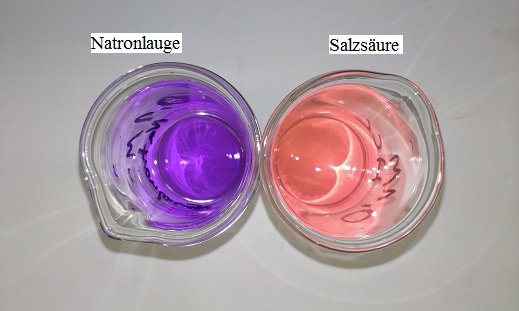 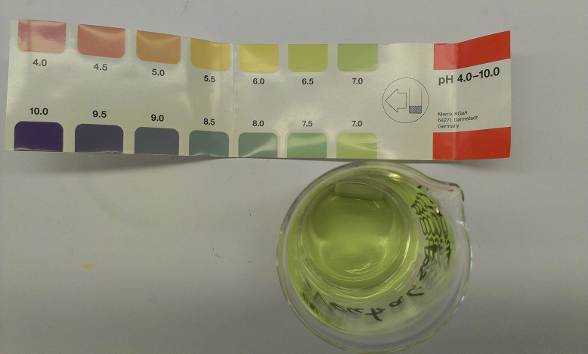 Abb. 6 -  Base und Säure vorher 			       Abb. 7  Neutralisation Deutung:		Im ersten Teil des Versuchs dissoziieren die Natronlauge und die Salzsäure in ihre Ionen, so dass bei der Natronlauge die OH- - Ionen und bei der Salzsäure die H+-Ionen mit dem Indikator nachgewiesen werden. Dies lässt sich noch mit dem Arrhenius-Konzept erklären. Die nachfolgende Neutralisation wird hingegen mit dem Brönstedt-Konzept bewiesen.	Die Hydroxidionen der Natronlauge reagieren mit den Wasserstoffionen der Salzsäure zu Wasser. Da Salzsäure und Natronlauge vollständig dissoziieren und gleiche Stoffmengen verwendet wurden, liegt die gleiche Anzahl an H+ - und OH- - Ionen vor. Daher ist die Lösung anschließend neutral.		Na+(aq) + OH-(aq) + H+(aq) + Cl-(aq) → H2O(l) + Na+(aq) + Cl-(aq)Entsorgung:		Die neutralisierte Lösung kann in den Abfluss entsorgt werden.Literatur: 	Häusler, K. et al.(1995): Experimente für den Chemieunterricht, München: Oldenbourg, S. 119 f.Seilnacht, T. (o.A.): Neutralisation, abrufbar unter: http://www.seilnacht. com/Lexikon/Neutrali.html, eingesehen am 14.8.2014.GefahrenstoffeGefahrenstoffeGefahrenstoffeGefahrenstoffeGefahrenstoffeGefahrenstoffeGefahrenstoffeGefahrenstoffeGefahrenstoffe---H: /H: /H: /P: /P: /P: /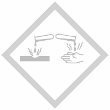 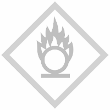 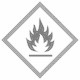 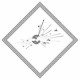 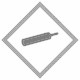 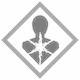 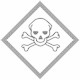 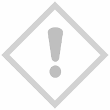 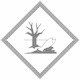 